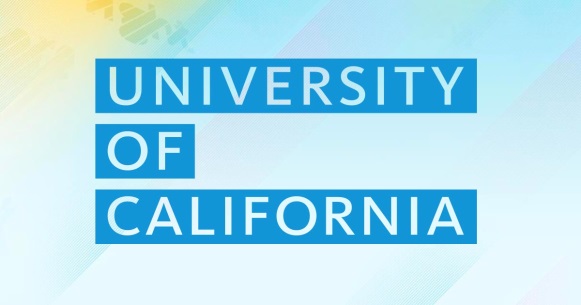 Office of the President Staff Assembly 
(OP Staff Assembly or OPSA)
Membership Application 

Thank you for your nomination to serve as a member of the OP Staff Assembly. In order to move forward in the process, we ask that you fill out the form below and return it with a short statement of contribution to Staff Assembly at OPStaffAssembly@ucop.edu no later than Friday, June 3, 2016. Applications received after 6/03 will not be accepted.CANDIDATE PROFILE
NAME:TITLE:
DEPARTMENT:PHONE:EMAIL: YEARS OF SERVICE: FULL-TIME:  
CURRENT DUTIES AT UCOP:Why do you want to be a member of Staff Assembly? (Your statement of contribution)




**"Our Mission." University of California. 2012 Regents of the University of California, n.d. Web. 